TỜ TRÌNH V/v: Thông qua Báo cáo tài chính đã được kiểm toán năm 2018Phân phối lợi nhuận sau thuế năm 2018và kế hoạch phân phối lợi nhuận năm 2019Kính gửi:   ĐẠI HỘI ĐỒNG CỔ ĐÔNGCăn cứ Luật doanh nghiệp số 68/2014/QH13 được Quốc hội nước Cộng hoà xã hội chủ nghĩa Việt Nam thông qua ngày 26/11/2014;Căn cứ Điều lệ Công ty cổ phần Đầu tư PV2;Căn cứ Báo cáo tài chính năm 2018 đã được kiểm toán bởi công ty TNHH Kiểm toán Nhân Tâm Việt,Hội đồng quản trị kính trình Đại hội đồng cổ đông thông qua các nội dung sau:Báo cáo tài chính năm 2018 đã được kiểm toán bởi Công ty TNHH Kiểm toán Nhân Tâm Việt.	Báo cáo tài chính năm 2018 đã được công bố thông tin theo quy định, đồng thời được đăng tải trên Website của Công ty (www.pv2.com.vn), bao gồm:Báo cáo của Ban Tổng giám đốc;Báo cáo của Kiểm toán viên;Bảng cân đối kế toán tại ngày 31/12/2018;Báo cáo Kết quả hoạt động kinh doanh năm 2018;Báo cáo Lưu chuyển tiền tệ;Thuyết minh Báo cáo tài chính.	Trong đó:Một số chỉ tiêu cơ bản trong Báo cáo tài chính năm 2018 đã kiểm toán:Kính trình Đại hội đồng cổ đông xem xét và thông qua!Phương án phân phối lợi nhuận năm 2018:	Căn cứ kế hoạch kinh doanh năm 2018, Đại hội đồng cổ đông năm 2018 đã thông qua phương án không phân phối lợi nhuận năm 2018 và chuyển phần lợi nhuận đó sang năm 2019. Kế hoạch phân phối lợi nhuận năm 2019:	Theo kế hoạch kinh doanh năm 2019, PV2 dự kiến lợi nhuận trước thuế là 18,5 tỷ đồng, trong khi đó lỗ lũy kế tính đến ngày 31/12/2018 là 157 tỷ đồng. Vì vậy, kính đề nghị Đại hội đồng cổ đông chấp thuận phương án không phân phối lợi nhuận năm 2019 để giảm lỗ lũy kế cho PV2.   	Kính trình Đại hội đồng cổ đông thông qua!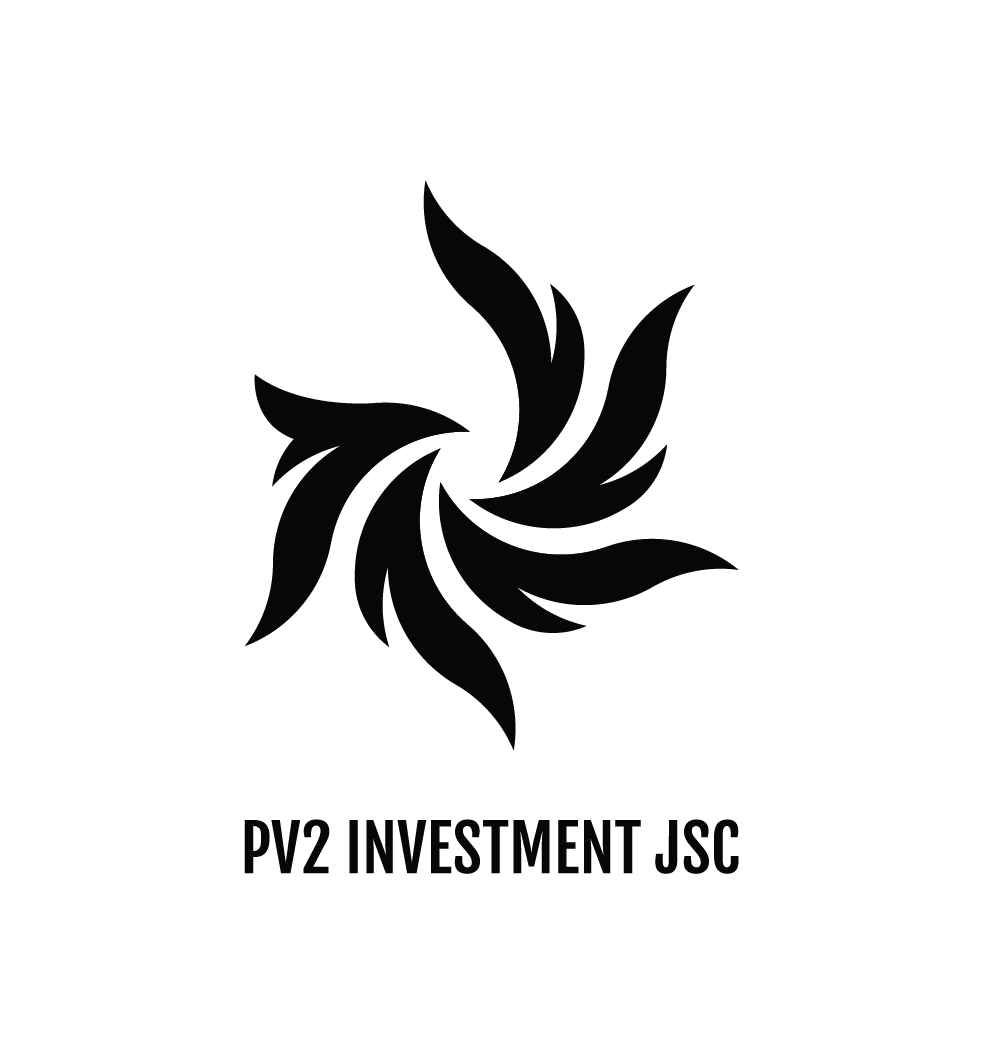 CÔNG TY CỔ PHẦNĐẦU TƯ PV2_____________CỘNG HOÀ XÃ HỘI CHỦ NGHĨA VIỆT NAMĐộc lập - Tự do - Hạnh phúc_____________Hà Nội, ngày 20 tháng 04 năm 2019STTChỉ tiêuĐVTNăm 2018So sánh vớinăm 20171Tổng tài sảnTriệu đồng242.824108,13%2Doanh thu thuầnTriệu đồng21.686101,76%3Lợi nhuận trước thuếTriệu đồng18.872385,45%4Lợi nhuận sau thuếTriệu đồng16.873344,62%TM. HỘI ĐỒNG QUẢN TRỊCHỦ TỊCHLâm Nhật Sơn